APSTIPRINU: S. Pleinica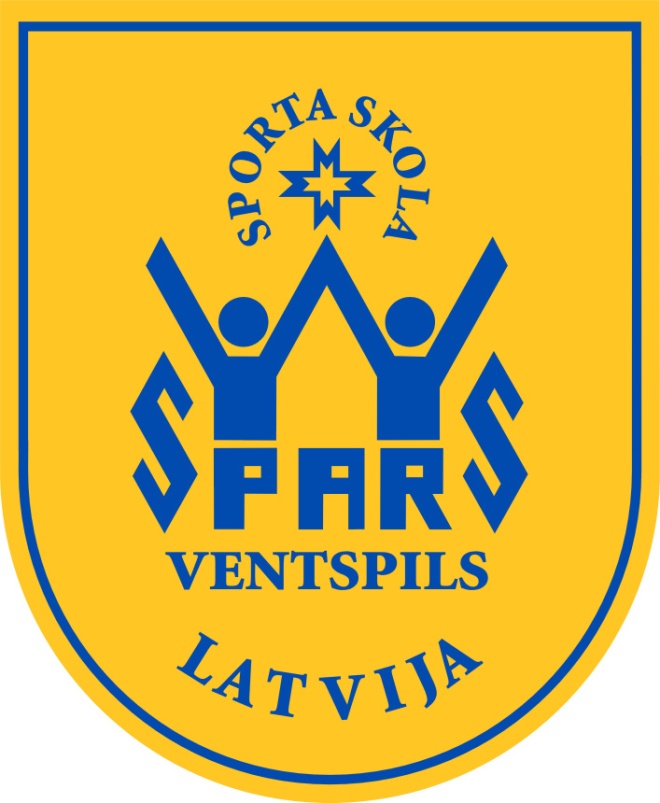 	   			                           Ventspils Sporta skolas „Spars” direktore                                                                              2022.gada 21.aprīlīSacensību nosaukums Ventspils Sporta skolas „SPARS” slēgtās sacensības šorttrekā                                 NolikumsSacensību organizators un tā kontaktinformācijaSacensības organizē Ventspils Sporta skolas “Spars” šorttreka      nodaļa.        Adrese: Sporta ielā 7/9, Ventspils, LatvijaTel.63622732, e-mail: spars@ventspils.lvSacensību vietaSacensības notiks 2022.gadā 30.aprīlī Ventspils  Olimpiskā centra  „Ventspils Ledus hallē”, Ventspils, Sporta iela 7/9.Norises laiksSacensību sākums pl.9.00Mērķis un uzdevumi1.Popularizēt šorttreku Ventspilī, veicināt sportisko izaugsmi.2. Noskaidrot Sporta skolas grupu labākos šorttrekistus.3.Nodrošināt jaunajiem šorttrekistiem sacensību pieredzes apguvi, nostiprināt un pilnveidot treniņu procesā apgūtās iemaņas un prasmes.Sacensību  atbildīgas personasun kontaktinformācijaSacensību organizē un vada Ventspils Sporta skola “Spars”.Sacensību galvenais tiesnesis: Irina OzoliņaSacensību galvenais sekretārs: Irina Ozoliņa.Sacensību programma vai norises noteikumiAr šorttreka slidām:Ar hokeja vai daiļslidošanas slidām:Vērtēšana1.Uzvaretāju noteikšanai katrā vecuma grupā atsevišķi zēniem un meitenēm tiek summēti izcīnītie vietu punkti katrā disciplīnā.2.Uzvarētāju nosaka pēc lielākā punktu skaita.3.Vienāda punktu skaita gadījumā diviem un vairāk sportistiem augstākā vietā ierindojas tas sportists, kurš izcīnījis augstāku vietu garākajā distancē.Apbalvošana1.-3.vietu ieguvēji tiek apbalvoti ar diplomiem katrā vecumā grupā zēniem un meitenēm.Medicīniskais dienests Sacensību laikā visiem dalībniekiem pēc nepieciešamības būs pieejams sertificēts medicīnas darbinieks.Datu apstrādePersonas datu pārzinis ir Ventspils pilsētas domes Izglītības pārvalde. Personu datu apstrādātājs un uzglabātājs ir  Ventspils Sporta skola “Spars”, Sporta iela 7/9. Ventspils, LV – 3601. Piesakoties sacensībām, dalībnieka vai tā likumiskais pārstāvis piekrīt savu vai sava bērna personas datu apstrādei sacensību organizēšanas vajadzībām – iesaistīto personu uzskaitei, akreditācijai, veikto aktivitāšu un sasniegto rezultātu uzskaitei un analīzei, materiālo vērtību izlietojumu uzskaitei, kā arī sacensību popularizēšanai un atspoguļošanai masu plašsaziņas līdzekļos. Personu dati tiks glabāti normatīvajos aktos noteiktajā kārtībā, līdz tajos noteiktā termiņa notecējumam.Piesakoties sacensībām, dalībnieks vai tā likumiskais pārstāvis piekrīt, ka sacensību laikā tiks filmēts un/vai fotografēts, kā arī piekrīt šo materiālu izmantošanai un publicēšanai sacensību organizatoru vajadzībām,  (tai skaitā, bet ne tikai, tiešraide, foto un video materiālu uzglabāšana publiskas pieejamības arhīvā un minēto materiālu atkal izmantošana), kā arī citu sadarbības partneru  un atbalstītāju publicitātei. Dalībniekam vai tā likumiskajam pārstāvim ir tiesības pieprasīt no pārziņa piekļuvi saviem personas datiem, labot  vai dzēst nepareizus vai neaktuālus datus, iebilst pret savu personas datu apstrādi (personas datu apstrāde nepieciešama personas dalības nodrošināšanai sacensībās, tādēļ personas datu apstrādes pārtraukšana izraisīs arī šādas dalības pārtraukšanu), pārnest savas personas datus, kā arī, gadījumā, ja tās uzskata, ka tiek veikta nelikumīga viņu personas datu apstrāde, vērsties Datu valsts inspekcijā ar sūdzību.  Nolikumu sagatavoja   I.Ozoliņa  _________________    Ar nolikuma saturu iepazinos:Sacensību galvenais tiesnesis I.Ozoliņa _______________   Metodiķe  K.Apfelbauma _________________________ Nolikumu sagatavoja   I.Ozoliņa  _________________    Ar nolikuma saturu iepazinos:Sacensību galvenais tiesnesis I.Ozoliņa _______________   Metodiķe  K.Apfelbauma _________________________